Jméno žáka/žákyně: ________________ObsahAutorka výukového materiálu:	Ing. Michaela VoráčkováMetodické vedení: 			Bc. Karolina Štajnerová, Mgr. Karolina Kenderová, 						Mgr. Michaela JiroutováAutorská práva k tomuto výukovému materiálu vykonává META, o.p.s. - Příležitosti ve vzdělávání. Tento materiál lze šířit pouze nekomerčně. Bez předchozího souhlasu META, o.p.s. jej nelze upravovat nebo jinak zpracovávat. 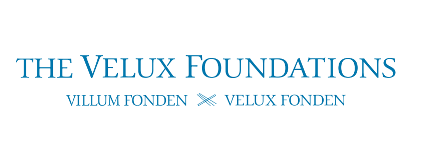 Výukový materiál vznikl v rámci projektu "Let´s Grow!", který je financován nadací The Velux Foundations.1. JAZYKOVÉ ÚKOLYVzor: Jako izolace jsou výhodné nenasákavé materiály    …………………………………………………………………………………………………………………………………………………………………………………………………………………………………………………………………………………………………………………………………………………………………………………………………………………………………………………………………………………………………………………………………………………………………Vzor:             Součinitel tepelné vodivosti udává, jak moc izolace vede teplo / teplem/ tepluVláknité izolace se vyrábějí z roztavených ……………….    		 hornina/ hornin/ horninyTepelné …………….se dají přesně změřit termokamerou.	 	 most/ mostem/ mostyDodávají se v ………… nebo deskách. 				 role/ rolích/ rolechNelze zaručit, že má všude …………............ stejnou kvalitu/ stejná kvalita/ stejnou kvalitouKaždá ……………….. vyžaduje jiné vlastnosti. 	částí stavby/ části stavby/ část stavbyse		v		na		z		do(nejste-li si jistí, pomohou vám modře zbarvené předložky v textu)Vzor: Organické izolace jsou desky      z    rostlinných zdrojůTepelné izolace zabraňují unikání tepla ______ budovy. ______ zimě zabraňují tepelné izolace unikání tepla.Vodivost roste ______ stoupající vlhkostí.Tepelný most se projevuje nízkou povrchovou teplotou konstrukce ______ straně interiéru.Dopravují se hadicí přímo ______ konstrukce.2. PROCVIČOVÁNÍ SLOVNÍ ZÁSOBY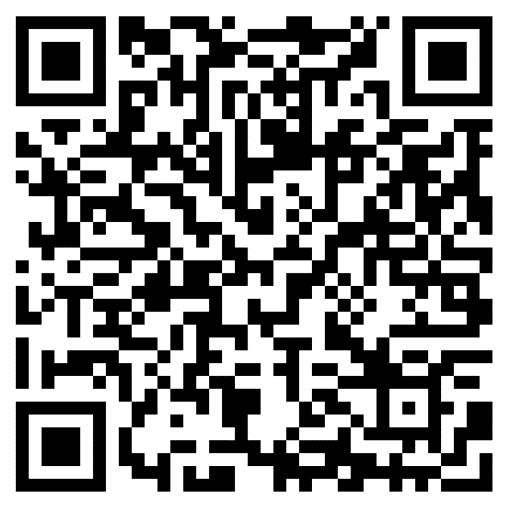 Tepelná ______ roste s vlhkostí izolace.______ jsou součást domu.______ izolace mohou být organické.Ovčí _____ je nejčastější izolace živočišného původu._________ měří tepelné mosty.K dopravě foukané izolace slouží _______.______ je rostlinná izolace.Tajenka: ____________________ zajistí tepelnou pohodu domu.Vzor:      Materiál, který má schopnost přijmout vodu je __nasákavý__tuhýměkkýnasákavý       Přírodní původ nazýváme taky jako __________________.organickýtepelnýchemickýMísto, které má nižší teplotu než okolí, je __________________.teplejšíchladnéchladnějšíZměřit bez chyb znamená změřit __________________.přesnědůkladněrozumněKdyž je pořád tepleji a tepleji, znamená to, že teplota __________________.klesárostestojíRostlinný materiál na výrobu izolace, ale taky oblečení je __________________.vlnabavlnaskloMěnit pevné skupenství na kapalné (led, sníh na vodu), je __________________.tátschnouttuhnout3. JAZYKOVÁ PRODUKCE Vzor:          Druhy izolací        nemohu zaměňovat   .mohu zaměňovat   nemohu zaměňovat   nemusím používat          a) Termokameru používám, když ______________.b) Foukaná izolace nemusí mít všude stejnou kvalitu, protože _______________.c) Na stavbě se izolují fasády, aby ________________.d) Nenasákavé materiály jsou __________________.a)potřebuji znát typ izolacepotřebuji změřit tepelné mostyvybírám vhodnou izolacib)se zpracovává na stavběpoužívám různé hadiceje minerálníc)nefoukalo do budovybyly stěny hezčíneunikalo teplo z budovyd)levnější než nasákavévhodné pro izolaceméně vhodné než nasákavé4. SEBEHODNOCENÍ5. TEMATICKÝ SLOVNÍČEKOranžová slovesa, vínová přídavná jména, žlutě odvozená slova (v textu se nevyskytují)6. ŘEŠENÍ7. SEZNAM ZDROJŮClker-Free-Vector-Images. Pixabay.com: [online]. [cit. 2023-08-08]. Dostupný pod licencí Public Domain na www: <https://cdn.pixabay.com/photo/2012/04/25/00/41/house-41415_1280.pngDarkmoon_Art. Pixabay.com: [online]. [cit. 2023-08-08]. Dostupný pod licencí Public Domain na www: <https://cdn.pixabay.com/photo/2017/03/11/00/51/room-2134134_1280.pngjanjf93. Pixabay.com: [online]. [cit. 2023-08-08]. Dostupný pod licencí Public Domain na www: <https://cdn.pixabay.com/photo/2017/07/11/00/24/house-2492054_1280.pngPadrefilar. Pixabay.com: [online]. [cit. 2023-08-09]. Dostupný pod licencí Public Domain na www: <https://cdn.pixabay.com/photo/2017/01/18/12/33/session-1989711_1280.pngTukTukDesign. Pixabay.com: [online]. [cit. 2023-08-09]. Dostupný pod licencí Public Domain na www: <https://cdn.pixabay.com/photo/2016/09/01/08/24/smiley-1635449_640.pngTukTukDesign. Pixabay.com: [online]. [cit. 2023-08-09]. Dostupný pod licencí Public Domain na www: < https://cdn.pixabay.com/photo/2016/09/01/08/24/smiley-1635450_640.pngTukTukDesign. Pixabay.com: [online]. [cit. 2023-08-09]. Dostupný pod licencí Public Domain na www: < https://cdn.pixabay.com/photo/2016/09/01/08/24/smiley-1635448_640.pngČesky v oborechObor: Klempíř – stavební výroba Téma: Tepelné izolace 2/2: PROCVIČOVÁNÍ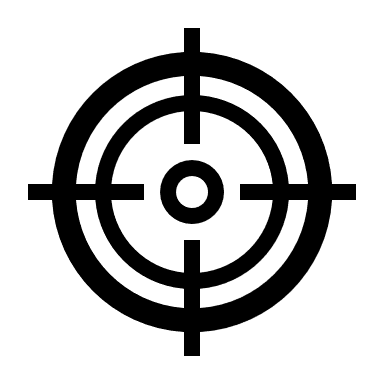 Spojte části vět k sobě a napište je.Jako izolace…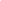 …se zpracovávají…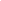 …nenasákavé materiályPři vyšším tepelném odporu……jsou výhodné……vláknité, pěnové, foukané a organické…Foukané izolace……se izolují……také základyTepelné izolace……dělíme na……méně teplaNa stavbě……nelze zaručit…  …na stavběU foukané izolace……prostoupí……všude stejnou kvalitu1.2 Doplňte do textu vhodná slova ve správném tvaru. 
Vyberte vhodná slova z nabídky.1.3.Doplňte předložky do mezer ve větách. Vyberte slova z nabídky.2.1 Naskenujte telefonem QR kód a vyřešte interaktivní zadání. 2.2 Vyplňte křížovku. Zapište chybějící slova v textu do křížovky 1.VD2.ZL3.UÉ4.A5.MR6.DE7.N2.3 Doplňte správnou variantu do textu. Zakroužkujte správnou variantu.3.1 Doplňte následující věty. Vyberte konce vět z nabídky.Doplňte dialogy vyučujícího a žáka 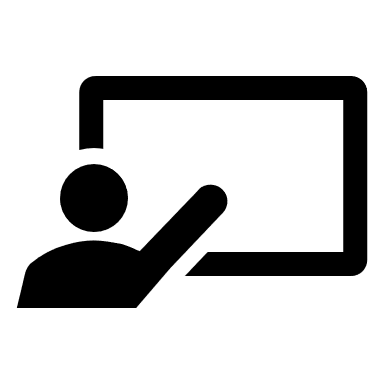 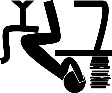 4.1 Téma Tepelné izolace zvládám: Co se mi daří konkrétně? Vyber z možností.____________________________________________________

________________________________________________________________________________________________________pamatovat si slovní zásobuporozumět textuprodukovat vlastní textmluvit o tématuhryKomentářvyučujícíhobavlnačástdeskafoukanéfoukathadicechladnějšíchladnýizolační schopnostizolacekamenná vlnaklesá (klesat)korekkvalitalenlze / nelze zaručitne/nasákavýnízkáobvodové zdiorganický původovčí vlnapěnový polystyrenpevnost v tlakupovrchová teplotaprojevuje se (projevovat)prostoupí (prostupovat)přesně změřitPUR pěnaroleroste (růst)rostlinnýrostlinaskelnásklosoučinitelstavbastrukturataje (tát)tepelná pohodatepelný mosttepelný odporteplejší teplýtermokameraunikaturčení → určovatvede teplo (vést)vlastnostivnikání dovnitř → vnikatvysokázabraňují (zabraňovat)zajišťují (zajišťovat)základyzaměňovatzeďzpracovává se (zpracovávat)živočišnýživočich1.1.Při vyšším tepelném odporu prostoupí méně teplaFoukané izolace se zpracovávají na stavběTepelné izolace dělíme na vláknité, pěnové, foukané a organickéNa stavbě se izolují také základy,U foukané izolace nelze zaručit všude stejnou kvalitu1.2.Vláknité izolace se vyrábějí z roztavených hornin.Tepelné mosty se dají přesně změřit termokamerou.Dodávají se v rolích nebo deskách.Nelze zaručit, že má všude stejnou kvalitu.Každá část stavby vyžaduje jiné vlastnosti.1.3.a – z, b – v, c – se, d – na, e – do2.2.vodivost, základy, foukané, vlna, termokamera, hadice, len 	tajenka: izolace2.3.Přírodní původ nazýváme taky jako organický.Místo, které má nižší teplotu než okolí, je chladnější.Změřit bez chyb znamená změřit přesně.Když je pořád tepleji a tepleji, znamená to, že teplota roste.Rostlinný materiál na výrobu izolace, ale taky oblečení je bavlna.Měnit pevné skupenství na kapalné (led, sníh na vodu), je tát.3.1.a) potřebuji změřit tepelné mostyb) se zpracovává na stavběc) neunikalo teplo z budovyd) vhodné pro izolace3.2.Proč izolujeme domy? Izolace zabraňuje unikání tepla.Co udává tepelný odpor? Udává, jak moc materiál izoluje.Jakým izolacím říkáme vata nebo vlna? Vláknitým.Co to jsou vláknité izolace? Jsou to měkké role nebo desky.Můžeme použít fasádní izolaci na podlahu? Ne.Co izolujeme? Základy, fasády, střechy, stropy a podlahy.